MessageExample assetSupporting copyMental Health Crisis (Wandsworth, Merton, Sutton, Kingston, Richmond)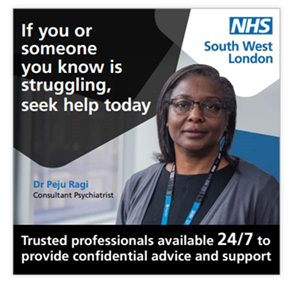 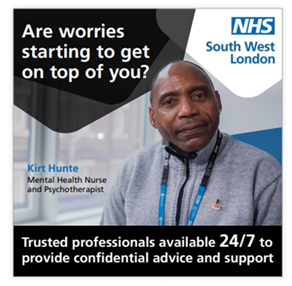 If you need urgent mental health support, call our 24/7 Mental Health Crisis Line team. They are there to help you. 🚨 Please only attend A&E if it is an emergency. Click to find out more www.swlstg.nhs.uk/patients-carers/crisis-support/mental-health-support-line  Mental health crisis (Croydon)If you need urgent mental health support, call our 24/7 Mental Health Crisis Line team. They are there to help you. 🚨 Please only attend A&E if it is an emergency. Click to find out more https://slam.nhs.uk/crisisKooth (all of SWL)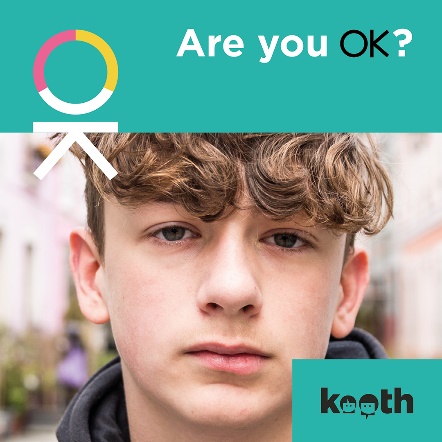 If you are 11-22 years old and are feeling anxious or low, you can speak to someone online for support 24/7.  Find out more 👉 https://kooth.com